Предварительно утвержден				УТВЕРЖДЕНрешением Совета директоров			решением Общего собранияОАО «Наука-Связь»					акционеров ОАО «Наука-Связь»протокол от 23.05. 2013г. №11/13			 протокол от 26.06.2013г. №04/13ГОДОВОЙ ОТЧЕТОАО «Наука-Связь»за 2012 годГенеральный директор ОАО «Наука-Связь»                                                                           Никашкин Д.В.Главный бухгалтер ОАО «Наука-Связь»                                                                            Никашкин Д.В.Ревизор ОАО «Наука-Связь»                                                             Беланова Ю.В.г. Москва2013 годСВЕДЕНИЯ ОБ ОБЩЕСТВЕ1.1. Данные о фирменном наименовании ОбществаПолное фирменное наименование:  Открытое акционерное общество «Наука-Связь»Сокращенное фирменное наименование:  ОАО  «Наука-Связь»Фирменное наименование ОАО «Наука-Связь» не зарегистрировано как товарный знак или знак обслуживания.Фирменное наименование ОАО «Наука-Связь» с даты его государственной регистрации не изменялось.1.2. Сведения о государственной регистрации ОбществаОсновной государственный регистрационный номер юридического лица: 1077761976852Дата регистрации: 01.11.2007Наименование регистрирующего органа: Межрайонная инспекция Федеральной налоговой службы № 46  по г. МосквеИНН/КПП 7714716995/7714010011.3. Контактная информацияМесто нахождения постоянно действующего исполнительного органа:125124, Россия, г. Москва, 3-я улица Ямского поля, влад.2Адрес для направления корреспонденции:127287, г. Москва, ул. 2-я Хуторская, д.38А, стр. 15Телефон: (495) 502-90-92Факс: (495) 937-34-12Адрес страницы (страниц) в сети Интернет, на которой (на которых) доступна информация об Обществе, выпущенных и/или выпускаемых им ценных бумагах: www.oaonsv.ru , http://www.e-disclosure.ru/portal/company.aspx?id=20639.1.4. Сведения о банковских счетах ОбществаСведения о кредитной организацииПолное фирменное наименование: Акционерный банк «ИНТЕРПРОГРЕССБАНК» (закрытое акционерное общество)Сокращенное фирменное наименование: АБ «ИНТЕРПРОГРЕССБАНК» (ЗАО)Место нахождения: 115201, г. Москва, Старокаширское шоссе, д.2, стр.8ИНН: 7724096412БИК: 044525402Номер счета: 40702810300940000039Корр. счет: 30101810100000000402Тип счета: расчетныйСведения о кредитной организацииПолное фирменное наименование: Акционерный коммерческий межрегиональный топливно-энергетический банк «МЕЖТОПЭНЕРГОБАНК» (открытое акционерное общество)Сокращенное фирменное наименование: ОАО «МЕЖТОПЭНЕРГОБАНК»Место нахождения: 107078, г. Москва, ул. Садовая-Черногрязская, д.6ИНН: 7701014396БИК: 044585237Номер счета: 40702810000026122687Корр. счет: 30101810900000000237Тип счета: расчетный1.5. Акционерный капиталЗа 2012 год акционерный капитал ОАО «Наука-Связь»  не подвергался изменениям. Размещение акций при учреждении Общества осуществлялось путем их распределения среди учредителей на основании принятого Учредительным собранием решения  (Протокол №1 от 16.10.2007г). Ценные бумаги в количестве 950 000 шт. номинальной стоимостью 1,00 руб. были размещены по закрытой подписке среди учредителей общества. Выпуск был зарегистрирован ФСФР 19 декабря 2007 года. Государственный регистрационный номер выпуска ценных бумаг № 1-01-12689-А от 19.12.2007г. Решение о выпуске ценных бумаг было зарегистрировано одновременно с отчетом об итогах выпуска ценных бумаг.Внеочередным общим собранием акционеров 21.02.2008г. (Протокол №2/08 от 21.02.2008г.) принято решение о выпуске дополнительных акций  в объеме 251 562 (Двести пятьдесят одна тысяча пятьсот шестьдесят две) обыкновенных акций и их размещении путем закрытой подписки. Выпуск был зарегистрирован ФСФР 30 апреля 2008 года. Государственный регистрационный номер выпуска ценных бумаг № 1-01-12689-А от 30.02.2008г. Отчет об итогах дополнительного выпуска был зарегистрирован ФСФР 18 июня 2008г.Таким образом, в 2008 году произошло увеличение уставного капитала ОАО «Наука-Связь» с 950 000,00 руб. до 1 201 562,00 руб., а эмиссионный доход был направлен на увеличение уставного капитала операционной компании ООО «Наука-Связь» на 90 800 000,00 руб.1.6. Сведения об аудитореПолное фирменное наименование: Закрытое акционерное общество Аудиторская компания «Арт-Аудит»Сокращенное фирменное наименование: ЗАО АК «Арт-Аудит»Место нахождения: 123007, г. Москва, Хорошевское шоссе, д. 32АИНН: 4101084163ОГРН: 1024101025134Телефон: (495) 228-7001Факс: (495) 228-7001Адрес электронной почты: mail@art-audit.ruДанные о членстве аудитора в саморегулируемых организациях аудиторовПолное наименование: Некоммерческое партнерство «Аудиторская Палата России»Место нахождения105120 Россия, г. Москва, 3-ий Сыромятнический переулок 3/9? стр. 3Дополнительная информация:Свидетельство от 28.12.2009г. о членстве в НП «Аудиторская Палата России» №2336  (ОРНЗ 10201011614)Факторы, которые могут оказать влияние на независимость аудитора от Общества, отсутствуют.  Основной мерой, предпринятой Обществом для снижения возможного влияния факторов, является процесс тщательного рассмотрения кандидатуры аудитора на предмет его независимости от Общества. Информация о наличии существенных интересов, связывающих аудиторов (должностных лиц аудиторов) с Обществом (должностными лицами Общества):Аудиторы долей в уставном капитале Общества не имеют.Должностные лица аудиторов долей в уставном  капитале Общества не имеют.Заемные средства аудиторам (должностным лицам аудитора) Обществом не предоставлялись.Тесные деловые взаимоотношения (участие в продвижении продукции (услуг) Общества, участие в совместной предпринимательской деятельности и т.д.) между Обществом и аудиторами отсутствуют. Родственные связи должностных лиц Общества и должностных лиц аудиторов отсутствуют.Должностных лиц Общества, являющихся одновременно должностными лицами аудиторов, нет.1.7. Сведения о регистратореПолное фирменное наименование: Закрытое акционерное общество "Новый регистратор"Сокращенное фирменное наименование: ЗАО "Новый регистратор"Место нахождения: 107023, г. Москва, ул. Буженинова, д.30ИНН: 7719263354ОГРН: 1037719000384Данные о лицензии на осуществление деятельности по ведению реестра владельцев ценных бумагНомер: 10-000-1-00339Дата выдачи: 30.03.2006Дата окончания действия:БессрочнаяНаименование органа, выдавшего лицензию: ФКЦБ (ФСФР) РоссииДата, с которой регистратор осуществляет ведение реестра  владельцев ценных бумагэмитента: 19.04.20111.8. Сведения о коммерческих организациях, в которых ОАО «Наука-Связь» владеет не менее чем 5 процентами уставного (складочного) капитала (паевого фонда) либо не менее чем 5 процентами обыкновенных акций1. Полное фирменное наименование: Общество с ограниченной ответственностью «Наука-Связь», доля участия в уставном капитале  коммерческой организации, %: 100II. НАПРАВЛЕНИЯ ДЕЯТЕЛЬНОСТИ  КОМПАНИИ2.1. История развитияОткрытое акционерное общество «Наука-Связь»  зарегистрировано 01.11.2007 года  с целью получения прибыли от деятельности в телекоммуникационной отрасли  в качестве универсального оператора связи. На основании государственных лицензий  (будут получены в будущем, т.к. деятельность Общества является лицензируемой) компания планирует оказывать услуги телефонной связи, передачи данных и доступа в Интернет как для юридических, так и для физических лиц. Поскольку Общество на отчетную дату лицензий еще не имеет,  в данном разделе мы приводим информацию об операционной компании — ООО «Наука-Связь», - 100%-ным владельцем уставного капитала которой и является Общество. Операционная компания ООО «Наука-Связь» образована в 1999 году. В 2000 году компания получила лицензии и начала предоставлять услуги местной, междугородной, международной связи и широкополосного доступа в Интернет.В настоящее время компания Наука-Связь является многофункциональным оператором и предоставляет корпоративным клиентам, операторам и частным лицам целый комплекс современных телекоммуникационных услуг по всей территории Москвы, в городах Санкт-Петербург, Калининград, Рыбинск, Старый Оскол, Омск, Ростов-на-Дону, Тула  и в ряде городов Московской области (Мытищи, Солнечногорск, Можайск, Одинцово, Нарофоминск, Щелково и Воскресенск).Единственным участником ООО «Наука-Связь» является ОАО «Наука-Связь».2.2. Направления бизнесаКлиентам «Наука-Связь» доступен широкий перечень телекоммуникационных услуг:Телефония:присоединение на местном уровне;присоединение на зоновом уровне;передача голосовой информации в сети передачи данных;предоставление телефонных номеров в коде 495, 499, 498, 496;автоматический доступ к междугородней и международной связиподключение многоканальных телефонных номеров;подключение по выделенным цифровым каналам Е1 (ISDN PRI);организация корпоративной телефонной сети;VoIP — Интернет-телефония;телеконференция с удаленными офисами абонента;услуга «АТС-он-лайн»;услуга «Бесплатный вызов 8-800»автоинформатор, автоответчик;переадресация вызовов на любой телефонный номер абонента;телефонизация объектов.Интернет:доступ в Интернет для операторов связи;доступ в Интернет по выделенным каналам;интернет-ADSL;организация удаленного видеодоступа к строительным площадкам;предоставление IP адресов;электронная почта;регистрация домена;размещение оборудования (Co-Location);ведение Primary/Secondary DNS;Web-, FTP- и почтовый хостинг;антивирусная и антиспам защита (Dr. Web);регистрация AS;регистрация сетей в RIPE.Каналы связи:канал + порт IP;выделенные цифровые каналы связи;ISDN.Системная интеграция:проектирование и создание СКС и ЛВС;проектирование и создание ОТС;проектирование и создание силовых электрических сетей и систем бесперебойного электроснабжения;проектирование, создание и обслуживание систем контроля доступа, видеонаблюдения и видеофиксации, систем охранно-пожарной сигнализации и систем пожаротушения;комплексное обслуживание IT инфраструктуры заказчика.Телевидение:кабельное телевидение;IPTV.Специализированные услуги:аутсорсинг биллинга и helpdesk;размещение оборудования (Co-location);подбор офисных помещений;точка обмена трафиком NAUKA-IX.2.3.Перспективы развития Общества в 2013г.Общество планирует развивать свои традиционные услуги от предоставления доступа к местной телефонной сети и доступа к сети Интернет широкому кругу пользователей - предприятиям, учреждениям, операторам связи и домашним сетям, а так же частным лицам до реализации комплексных решений по строительству телекоммуникационных сетей для нужд корпоративных клиентов. Рынок сбыта услуг: г.Москва, Московская, Тверская, Лениградская, Калужская, Белгородская, Тульская, Воронежская, Ярославская области. В планах будущей деятельности Общества:
• увеличение доходов компании за счет:
          - расширения клиентской базы и привлечения  корпораций с развитой филиальной структурой;
          - приобретения операторов связи и интеграция их сетей в собственную сеть;
          - развития программ взаимодействия с застройщиками недвижимости и владельцами бизнес-центров;
          - разработки новых мотивационных схем по привлечению клиентов;
          - разработки и реализации программ повышения лояльности клиентов (разработка стратегии по работе с VIP-клиентами, исследование качества предоставляемых услуг посредством телемаркетинга);
          - регистрации  на  «Единой электронной площадке» и активная работа по участию компании в государственных тендерах и аукционах.
• техническая модернизация:
         - развитие инфраструктуры связи компании с дальнейшим расширением по территории Москвы, МО и регионов ЦФО;
         - внедрение и модернизация IT-решений.
• продвижение бренда компании:
         - разработка и реализация PR - стратегии компании по продвижению бренда  «Наука – Связь». Определение стратегических целей, миссии и ценностей компании;
         - организация эффективной информационной деятельности по повышению узнаваемости марки;
         - организация ежедневного мониторинга средств массовой информации о деятельности предприятий в отрасли связи;
         - проведение анализа телекоммуникационного рынка в точках присутствия компании с целью совершенствования коммерческой, рекламной и PR-деятельности.
• развитие персонала.
Обществом не планируется изменение основной деятельности.2.4. Краткий обзор рынка телекоммуникацийРынок связи России имеет высокий качественный и количественный потенциал по сравнению с рынками развивающихся стран  Восточной Европы: уровень проникновения услуг связи (кроме сотовой) все еще ниже, чем в Западной и Восточной Европе.Несмотря на нестабильную макроэкономическую ситуацию, поведенческая специфика населения России способствует росту потребления более сложных услуг связи с большей добавленной стоимостью.Современное состояние рынка телекоммуникаций можно охарактеризовать, как ситуацию близкую к насыщению – проникновение сотовой связи достигло уже почти 100%, абоненты фиксированной связи начинают постепенно отказываться от услуги, и только интернет и цифровое ТВ еще несколько лет будут являться драйверами рынка. По многим параметрам российский рынок связи приблизился к рынкам других развитых и развивающихся стран. Российский рынок связи приближается к стадии «зрелости». Однако резервы для роста есть во многих ключевых направлениях. С кризисом, в отрасли связи активизировалась консолидация игроков. Основные капитальные инвестиции направляются в развитие и приобретения более мелких операторов с целью дальнейшей стратегической продажи. WiMAX и IP TV развиваются в Москве и продвигаются в регионы. «Большая тройка» сотовых операторов и их ключевой конкурент – Ростелеком -  прилагают все усилия для развития связи в стандарте 4 поколения – LTE. И традиционные, и альтернативные операторы делают активные приобретения и инвестируют в развитие новых услуг, защищая свои рыночные позиции. 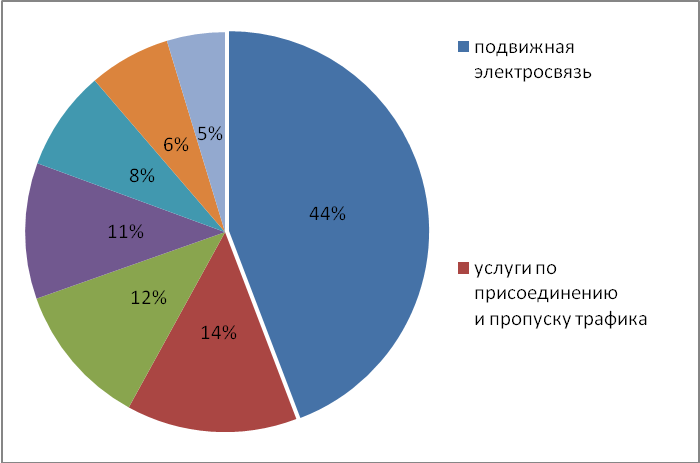       Рис.1.  Сегменты рынка телекоммуникаций России в 2012 годуВ 2012 году, согласно предварительным оценкам, рост рынка составил 5-6%. Происходит постепенный переход на более современные услуги, такие как мобильная связь и IP-телефония. Потому снижаются темпы роста в сетях фиксированной связи. Увеличение доходов операторов происходит благодаря повышению тарифов услуг связи и развития услуги передачи данных в Интернет, которая набирает все больше абонентов. По причине кризисной ситуации многие связывают падение доходов у операторов МГ/МН с сокращением трафика и неплатежеспособностью населения. На ШПД и мобильные интернет-услуги сложная экономическая ситуация повлияла в намного меньшей степени, здесь наблюдается рост и абонентской базы, и темпов развития. Развитию и проникновению ШПД аналитики предрекают ежегодный  20%рост. На российском телекоммуникационном рынке компаний фиксированной связи присутствуют:• традиционные операторы, которые, используя свой доступ к «последней миле», стремятся расширить спектр предлагаемых услуг, однако им необходимо поддерживать и менять старую инфраструктуру и обслуживать малообеспеченных розничных абонентов;• крупные альтернативные провайдеры федерального или околофедерального масштаба, которые строят бизнес на оказании услуг ограниченному кругу крупных корпоративных клиентов по высоким ценам или терминируют трафик сотен мелких операторов. В основном крупные универсальные операторы развиваются как частные компании или «дочки» крупнейших холдингов. Наметилась тенденция к их слиянию с крупнейшими сотовыми операторами;• средние операторы, оказывающие комплекс интегрированных услуг среднему бизнесу, который в крупных городах «созрел» для использования универсальных интеллектуальных услуг связи. Данная категория включает в себя небольшое число успешных средних компаний, которые активно развиваются и поглощают конкурентов;• сотни небольших операторов, предоставляющих услуги мелкому и среднему бизнесу и индивидуальным потребителям исключительно на региональном (как правило, областном или городском) уровне. Данная категория представлена многочисленными мелкими частными компаниями, которые ограничены в средствах для развития, а в условиях кризиса теряют рынок, вследствие чего малопривлекательны для прямых инвестиций. Оценивая опыт зарубежных рынков и прогнозы развития экономики России, Общество определяет будущий рынок телекоммуникаций как высоко конкурентный и динамично развивающийся. Основными тенденциями, характеризующими движение рынка, станут: активное внедрение новых услуг на базе технологий NGN, миграция традиционных услуг на новые технологии, экспансия мобильной связи, в том числе в области передачи данных, и, как следствие, рост конкуренции, которая будет усиливаться соперничеством в области технологий и маркетинга. 2.5. Положение компании в отраслиДля оказания надежных и качественных услуг компания имеет:выделенную емкость на 47 500 телефонных номеров;собственную ВОЛС протяженностью более 3500 км;выделенный канал международной связи Москва–С-Петербург–Стокгольм-Франкфурт–Лондон STM-16 и канал Франкфурт-Киев;канал 10Гб/с Москва-Франкфурт и канал Москва-Воронеж-Белгород с пограничным переходом на Украину (Харьков);выделенные радиочастоты.Физические сети связи, которые использует Общество для предоставления услуг связи: 
1. Сети местной телефонной связи. Сети строятся по радиальному принципу. Центром сети является опорно-транзитная автоматическая телефонная станция (ОПТС), к которой с помощью транспортной сети подключаются выносы абонентской емкости. В зависимости от количественных показателей в качестве ОПТС используется оборудование: 
- SI-2000 производство Iskratel (Словения); 
- AXE -10 производствоEricsson(Швеция); 
- MediaServer S8700 производство Avaya (США). 
Для организации абонентских вызовов используется оборудование 
- Definity производство Luсent (США); 
- М-200 производство МТА (Россия). 

2. Сети телематических служб (ТМ). Базой для сетей телематических служб является оборудование компаний Cisco Systems (США) и Juniper Networks (США). Суммарная пропускная способность основного и резервного узлов доступа в сеть Интернет, расположенных на ММТС-9 и ММТС-10 составляет 120 Гбит/с. Качество предоставляемых услуг обеспечивается высокой "связностью", при этом Общество имеет прямые соединения с основными российскими и международными интернет провайдерами и IX. 

3. Сети передачи данных (ПД). Сети передачи данных построены с использованием оборудования Cisco Systems (США), Juniper Networks (США) и транспортной сети на базе собственной оптико-волоконной сети. Сеть построена с использованием кольцевых технологий, обеспечивающих надежность предоставляемых услуг. Опорные узлы расположены в Москве, Санкт-Петербурге, Стокгольме, Франкфурте, Киеве, Лондоне и Нью-Йорке. 

4. Сети передачи голоса в сетях передачи данных. В качестве оборудования «SoftSwitch» сетей передачи голоса в сетях передачи данных ООО «Наука-Связь» использует оборудование фирм Mera Networks (Канада) и VocalTech (Израиль), полностью реализующие функционал IV и V классов, шлюзы от AudioCodec (Израиль) и Cisco Systems (США). Реализованы функции записи разговоров, интеллектуальной АТС и Call Centre.Продуманная ценовая политика Общества способствует быстрому увеличению количества клиентов компании. В их состав  входят крупные государственные и коммерческие организации, ведущие средства массовой информации, а также операторы связи, Интернет-провайдеры и домашние сети Москвы и ряда других регионов РФ.Хорошо обученные инженеры и специалисты службы технической поддержки, а также надежные технические решения позволяют гарантировать высокий уровень услуг и качество обслуживания.Возможные факторы, которые могут негативно повлиять на сбыт компанией ее продукции (работ, услуг): 
- рост конкуренции в отрасли телекоммуникаций;
- повышение цен на оборудование, электроэнергию и иные услуги и товары, используемые компанией  в ходе осуществления основной деятельности;
- повышение тарифов операторов связи, обеспечивающих доступ к своим сетям;
- появление принципиально новых технологических решений в отрасли.Компания  стремится к реализации следующих стратегических целей:
- создание персонифицированных телекоммуникационных решений для бизнеса;
- развитие удобного портфеля услуг для частных лиц;
- расширение географии предоставления услуг связи в РФ и за ее пределами. 
Постоянная модернизация  оборудования, квалифицированный персонал, прочная материально – техническая база, ориентация на потребности пользователей услуг связи являются залогом высокого качества предоставляемых услуг.
Возможные действия компании по уменьшению такого влияния:
- корректировка ценовой и маркетинговой политики;
- пересмотр инвестиционной программы;	
- оптимизация  структуры затрат;	
- изменение  структуры предоставляемых услуг в целях  максимизации прибыли.Компания стремится вырасти в крупного оператора «второго эшелона» с перспективой выхода на публичные рынки капитала (IPO) путем развития сети и региональных поглощений, в том числе в СНГ и, достигнув определенного масштаба, слиться с другим крупным оператором с совпадающей концепцией развития и реализовать возможные синергии. В настоящий момент предпочтение отдается сценарию развития путем региональной экспансии.2.6. Основные события 2012 годаТаблица 12.7. Информация об объеме каждого из использованных Обществом в 2012г. видов энергетических ресурсовОбщество арендует офисные помещения у третьего лица, и действующий договор аренды не предполагает выделение в сумме арендной платы отдельно суммы компенсации расходов арендодателя по оплате потребленных энергоресурсов. В связи с этим информация об объеме тепловой и электроэнергии, использованной в отчетном году, в натуральном и в денежном выражении компанией ОАО «Наука-Связь» не может быть предоставлена. Другие виды энергетических ресурсов (атомная энергия, электромагнитная энергия, нефть, бензин автомобильный, топливо дизельное, мазут топочный, газ естественный (природный), уголь, горючие сланцы, торф и др.) были не востребованы Обществом в 2012 году.III. ОТЧЕТ СОВЕТА ДИРЕКТОРОВ О РЕЗУЛЬТАТАХ РАЗВИТИЯ ОБЩЕСТВА     ПО ПРИОРИТЕТНЫМ НАПРАВЛЕНИЯМ ДЕЯТЕЛЬНОСТИВсего в 2012г. было проведено 10 заседаний Совета  директоров ОАО «Наука-Связь», на которых было рассмотрено 21 вопросов. Работа Совета директоров строилась в соответствии с его компетенцией, определенной ФЗ «Об акционерных  обществах» и Уставом Общества.Участие членов Совета директоров в заседаниях отражено в представленной таблице.В 2012г. Советом директоров были приняты решения по следующим принципиальным вопросам, направленным на развитие Общества:- Принятие решения о размещении документарных неконвертируемых процентных облигации на предъявителя серии 01 Открытого акционерного общества «Наука-Связь» с обязательным централизованным хранением номинальной стоимостью 1 000 рублей каждая, в количестве 400 000 штук, со сроком погашения в 1820-й день с даты начала размещения облигаций выпуска, размещаемые путем открытой подписки.- Принятие решения об утверждении решения о выпуске ценных бумаг - документарных неконвертируемых процентных облигаций на предъявителя серии 01 Открытого акционерного общества «Наука-Связь» с обязательным централизованным хранением номинальной стоимостью 1 000 рублей каждая, в количестве 400 000 штук, со сроком погашения в 1820-й день с даты начала размещения облигаций выпуска, размещаемые путем открытой подписки.
- Принятие решения об утверждении проспекта ценных бумаг - документарных неконвертируемых процентных облигаций на предъявителя серии 01 Открытого акционерного общества «Наука-Связь» с обязательным централизованным хранением номинальной стоимостью 1 000 рублей каждая, в количестве 400 000 штук, со сроком погашения в 1820-й день с даты начала размещения облигаций выпуска, размещаемые путем открытой подписки.
-Принятие решения об утверждении образца сертификата документарных неконвертируемых процентных облигаций на предъявителя серии 01 Открытого акционерного общества «Наука-Связь» с обязательным централизованным хранением номинальной стоимостью 1 000 рублей каждая, в количестве 400 000 штук, со сроком погашения в 1820-й день с даты начала размещения облигаций выпуска, размещаемые путем открытой подписки.3.1. Приоритетные направления деятельности ОбществаОбщество развивает и планирует дальше развивать через операционную компанию (ООО «Наука-Связь»)  свои традиционные услуги от предоставления доступа к местной телефонной сети и доступа к сети Интернет широкому кругу пользователей - предприятиям, учреждениям, операторам связи и домашним сетям, а так же частным лицам до реализации комплексных решений по строительству телекоммуникационных сетей для нужд корпоративных клиентов. Данный вид деятельности является основным для ОАО «Наука-Связь».3.2. Показатели финансово-хозяйственной деятельностиОтчётность ОАО «Наука-Связь» за 2012 год, составлена в соответствии с Российскими стандартами бухгалтерской отчётности (РСБУ).Основные показатели ОАО «Наука-Связь»:Таблица 2   Эмитент зарегистрирован в качестве юридического лица 01.11.2007г. Ввиду подготовительных и организационных работ основная хозяйственная деятельность в сфере услуг связи Эмитентом с даты государственной регистрации не велась. Как следствие - отсутствие выручки от основной хозяйственной деятельности и валовой прибыли.
Сумма прироста выручки компании  ОАО «Наука-связь»  в  2012 году по сравнению с 2011 годом  составила 447 тыс.руб. (+186,25%).   Ее появление обусловлено за счет оказания курьерских и рекламно-информационных услуг. Оценить степень влияния каких-либо факторов на изменение размера выручки и прибыли от основной деятельности не представляется возможным, т.к. среднемесячный показатель выручки еще довольно низок, а прибыль от основной деятельности еще не была получена.В целом картина финансового положения Эмитента за анализируемый период меняется незначительно. Эмитент испытывает дефицит чистых оборотных средств. Чистый оборотный капитал необходим для поддержания финансовой устойчивости предприятия. Превышение краткосрочных обязательств над оборотными средствами Эмитента означает, что предприятие не только не может погасить свои краткосрочные обязательства, но и не имеет резервов для расширения деятельности.Коэффициенты текущей и быстрой ликвидности увеличились, по сравнению с аналогичным периодом 2011 года. Оба показателя значительно ниже диапазона оптимальных значений, что свидетельствует о финансовом риске, связанном с неспособностью Эмитента погашать текущую задолженность за счет собственных оборотных средств. IV. ОТЧЕТ О ВЫПЛАТЕ ОБЪЯВЛЕННЫХ (НАЧИСЛЕННЫХ) ДИВИДЕНДОВ ПО АКЦИЯМДивиденды по акциям ОАО «Наука-Связь» в 2012г.  не объявлялись и не выплачивались.V. ОСНОВНЫЕ ФАКТОРЫ РИСКА, СВЯЗАННЫЕ С ДЕЯТЕЛЬНОСТЬЮ ОАО «НАУКА-СВЯЗЬ»Инвестиции в ценные бумаги всегда связаны с определенной степенью риска. В этой связи  потенциальные инвесторы при принятии инвестиционных решений должны тщательно изучить нижеприведенные факторы риска. Вместе с тем, положения данного раздела не заменяют собственного анализа рисков инвестирования со стороны приобретателей. Общество не может гарантировать, что указываемые факторы риска являются полными и исчерпывающими для принятия решения. Общество не разрабатывало отдельного внутреннего документа, описывающего его политику в области управления рисками, однако органы управления прикладывают максимальные усилия в целях минимизации воздействия факторов риска на текущую и будущую деятельность, адекватно и своевременно реагируя на изменения текущей и прогнозируемой ситуации.
В случае возникновения одного или нескольких перечисленных ниже рисков  компания предпримет все возможные меры по ограничению их негативного влияния. Определение в настоящее время конкретных действий  при наступлении какого-либо из перечисленных в факторах риска событий не представляется возможным, так как разработка адекватных соответствующим событиям мер затруднена неопределенностью развития ситуации в будущем. Параметры проводимых мероприятий будут зависеть от особенностей создавшейся ситуации в каждом конкретном случае. При этом Общество не может гарантировать, что действия, направленные на преодоление возникших негативных изменений, приведут к существенному изменению ситуации.5.1. Отраслевые рискиНа внутреннем рынке: Основной рынок, на котором планирует осуществлять свою деятельность ОАО «Наука-Связь» - рынок в Москве, Московской и ряде других областей. Предоставляя услуги на указанных рынках, Общество сталкивается с высоким уровнем конкуренции со стороны как крупных альтернативных операторов связи, так и ряда небольших компаний, также работающих на указанных рынках (только в Москве их количество превышает 600). 
Рынок телекоммуникаций также характеризуется высокими темпами развития и представления новых услуг, совершенствования существующих способов обслуживания абонентов. Кроме  того, следует отметить и достаточно высокую динамику развития потребительских предпочтений. В этой связи, альтернативные операторы фиксированной связи для поддержания конкурентоспособности и захвата рыночной доли, вынуждены постоянно заниматься разработкой новых и совершенствованием существующих услуг связи. Кроме того, часть услуг, на разработку которых были направлены существенные инвестиции к моменту выхода на рынок, могут оказаться невостребованными потребителями. Отрасли присущи  интенсивные темпы развития технологий: усовершенствование существующих технологий связи, а также разработка и внедрение новых средств связи, как правило, имеют своей целью повышение качества обслуживания и более полное удовлетворение потребностей населения в услугах связи. Развитие таких технологий негативно сказывается на конкурентоспособности телекоммуникационных услуг, предоставляемых при помощи традиционных средств связи. Общество не может полностью гарантировать, что при появлении принципиально новых технологий и средств связи, оно окажется в состоянии своевременно освоить и применить такие технологии и средства для обслуживания своих и привлечения новых клиентов. Невозможно полностью исключать случаев потери конкурентоспособности в результате появления на рынке связи принципиально новых технологий. Такие обстоятельства могут негативно отразиться на деятельности и финансовых результатах компании. Также одной из предпосылок успешной работы  является стабильная работа большого количества сложного цифрового оборудования и сетей, используемых дочерней структурой Общества для оказания услуг связи. Несмотря на  весь комплекс предпринимаемых мер по защите от различного рода сбоев, отключений питания и иных факторов, нарушающих нормальный режим работы оборудования, деятельность Общества, как телекоммуникационной компании, в значительной степени подвержена влиянию технологических рисков. Серьезные сбои в работе оборудования могут привести к невозможности в течение определенного времени периода времени оказывать услуги связи в полном объеме. Указанные обстоятельства могут негативно повлиять на деятельность и финансовые результаты Общества. Услуги, планируемые к оказанию Обществом в области связи, подлежат лицензированию. При этом каждая лицензия, содержит условия, в соответствии с которыми лицензиат имеет право на осуществление лицензируемого вида деятельности. В случае, если Общество в перспективе окажется не в состоянии осуществить действия, предусмотренные условиями осуществления деятельности по лицензиям, это может негативно отразится на его  деятельности и финансовых результатах. Однако вероятность наступления указанных выше событий оценивается, как низкая. На внешнем рынке: Общество осуществляет свою деятельность на внутреннем рынке. Значимые возможные изменения в отрасли на внешнем рынке не рассматриваются.
В случае, если произойдут указанные выше ухудшения ситуации в отрасли, Общество планирует оптимизировать свою маркетинговую и технологическую политику, а также политику в области действий по получению лицензий, в соответствии со сложившимися условиями работы в отрасли. Кроме того, не исключено, что ухудшение общей ситуации в отрасли, и в частности, развитие конкуренции и ужесточение политики в области лицензирования услуг связи, подорвет конкурентоспособность ряда других альтернативных операторов и создаст благоприятные предпосылки для развития клиентской базы компании «Наука-Связь». Общество полностью не исключает возможности наступления следующих событий: - повышение цен на оборудование, электроэнергию и иные услуги и товары, используемые в ходе осуществления основной деятельности; - повышение тарифов операторов связи, обеспечивающих доступ к своим сетям.
Наступление таких событий приведет к повышению себестоимости оказываемых Обществом услуг и, соответственно, может отрицательно сказаться на его финансовых результатах. 
Риски, связанные с возможным изменением цен на сырье и услуги на внешнем рынке, отсутствуют.
5.2. Страновые и региональные рискиОбщество зарегистрировано в Российской Федерации и обладает присущими для РФ страновыми рисками, основные из которых – политические и экономические. В России продолжаются экономические реформы и развитие правовой, налоговой и административной инфраструктуры, которая отвечала бы требованиям полноценной рыночной экономики. Стабильность российской экономики во многом зависит от этих реформ, а также от эффективности принимаемых правительством мер в сфере экономики, финансовой и денежно-кредитной политики.
В свете вышеуказанного  риски, связанные с общеэкономической ситуацией в Московском регионе, оцениваются как низкие, что дает основания делать положительный прогноз в отношении развития компании «Наука-Связь».Отрицательных изменений ситуации в г. Москвы и Московской области, а также в Российской Федерации в целом, которые могут негативно повлиять на деятельность и экономическое положение Общества, в ближайшее время не прогнозируется.
В случае отрицательного влияния изменения ситуации в Российской Федерации,  в г. Москве и Московской области на деятельность Общества, планируется:	
- скорректировать ценовую и маркетинговую политику;
- пересмотреть инвестиционную программу;	
- оптимизировать структуру затрат;	
- изменить структуру предоставляемых услуг в целях  максимизации прибыли.
Риски, связанные с возможными военными конфликтами, введением чрезвычайного положения и забастовками в Российской Федерации, в г. Москве и Московской области, минимальны.
Риски, связанные с географическими особенностями страны и региона, в которых Общество зарегистрировано в качестве налогоплательщика и планирует осуществлять основную деятельность, в том числе повышенной опасностью стихийных бедствий, возможным прекращением транспортного сообщения в связи с удаленностью и/или труднодоступностью, оцениваются  как незначительные.5.3. Финансовые рискиРост процентных ставок на рынке может привести к тому, что Общество будет вынуждено привлекать более дорогие средства для финансирования своих  инвестиционных  программ и текущей деятельности. Это приведет к снижению рентабельности  Общества. Хеджирование рисков не производится.
В случае повышения процентных ставок на рынке Общество будет вынуждено снизить объемы привлекаемых средств за счет банковских кредитов, займов и других источников. 
Поскольку обязательства компании номинированы в рублях и выплаты по ним не связаны с изменением курса рубля по отношению к другим валютам, фактор возможных колебаний любых валютных курсов не представляет значительного риска для Общества.
Предполагаемые действия эмитента на случай отрицательного влияния изменения валютного курса и процентных ставок на деятельность Общества:
- оптимизация сбытовой политики (в области ценообразования и системы скидок);
- оптимизация взаимодействия с дебиторами;
- пересмотрение сроков и объемов выполнения своих инвестиционных программ.
Риск влияния инфляции может возникнуть в случае, когда получаемые денежные доходы обесцениваются, с точки зрения реальной покупательной способности денег, быстрее, чем растут номинально. Увеличение инфляционных процессов в целом по стране может привести к снижению спроса на продукцию компании и соответственно поступлению выручки на объединение. Но взятый Правительством РФ курс на снижение уровня инфляции и поддержание ее на уровне, способствующем развитию экономики страны опережающими темпами,  не дает основания предполагать, что уровень инфляции каким-либо образом  может  негативно сказаться на финансовом положении Общества.
Предполагаемые действия эмитента по уменьшению риска, вызванного инфляцией:  
-увеличить в своих активах долю краткосрочных финансовых инструментов; 
-провести мероприятия по сокращению внутренних издержек;
-оптимизировать сбытовую политику (в области ценообразования и системы скидок);
-оптимизировать взаимодействие с дебиторами;-пересмотреть сроки и объем выполнения своих инвестиционных программ.
Вероятность появления описанных выше финансовых рисков (резкое изменение валютных курсов, инфляция, рост процентных ставок) в ближайшие годы полностью исключить нельзя. 
Изменения в отчетности, в случае наступления указанных рисков, будут выражаться в росте себестоимости производства и/или снижении выручки  от основной деятельности Общества.Риски, связанные с ответственностью Общества  по долгам третьих лиц (за исключением дочернего общества ООО «Наука-Связь» по выпуску облигаций которого выдано поручительство), отсутствуют.  Общество не несет ответственности по долгам иных третьих лиц.5.4. Правовые рискиРиск изменения валютного регулирования не оказывает существенного влияния на деятельность Общества, так как оно не осуществляет значимых операций по экспорту или импорту капитала.
На протяжении последних лет Правительство РФ проводит политику снижения налогового бремени на российских налогоплательщиков. В связи с чем, в ближайшее время, не ожидается внесения изменений в налоговое законодательство в части увеличения налоговых ставок. Данный риск рассматривается как незначительный.Правовые риски, связанные с изменением правил таможенного контроля и пошлин, отсутствуют по причине отсутствия импорта в поставках Общества. Услуги, которые планирует оказывать Общество в области связи, подлежат лицензированию. В настоящее время лицензии у Эмитента отсутствуют, однако лицензии будут рассматриваться в данном разделе, как влияющие на деятельность компании, так как всеми необходимыми лицензиями обладает дочерняя структура – ООО «Наука-Связь», которая осуществляет операционную деятельность.
Бизнес Общества, как компании, основной вид деятельности которой может осуществляться в Российской Федерации только при наличии специального разрешения (лицензии), подвержен влиянию рисков, связанных с изменением требований по лицензированию на рынке услуг связи.
Эмитент  с максимальным вниманием совершает весь комплекс действий, необходимых для получения новых лицензий на оказание услуг связи, в том числе с учетом изменений в  законодательстве. Однако, Общество не может полностью гарантировать, что текущая ситуация в области законодательного регулирования рынка связи, и в частности, порядка лицензирования, не окажет негативного влияния на его бизнес. Деятельность  компании, работающей в телекоммуникационной отрасли, частично подвержена рискам, связанным с изменением судебной практики по вопросам, связанным с его деятельностью. Основной предпосылкой, которая позволяет говорить о возможности возникновения рисков этой группы, служит относительная новизна  многих основополагающих норм, регулирующих условия работы на рынке связи. Таким образом, в настоящее время правоприменительная практика в отношении споров, связанных с особенностями применения законодательства о рынке связи, находится на стадии формирования.Общество не участвует в каких либо текущих судебных процессах, результат которых мог бы существенно повлиять на его деятельность.VI. ОРГАНЫ УПРАВЛЕНИЯ КОМПАНИИОрганами управления Общества в соответствии с Уставом  являются:Общее собрание акционеров - высший орган управления Общества;Совет директоров – осуществляет общее руководство деятельностью Общества;Генеральный директор  (Единоличный исполнительный орган)- осуществляет руководство текущей деятельностью Общества.С 01.01.2012 г. по 31.12.2012 г. Совет директоров Общества осуществлял свои функции в следующем составе:1. Бейрит Константин Александрович 2. Васильев Сергей Анатольевич3. Меркулов Евгений Владиславович 4. Никашкин Дмитрий Викторович 5. Одинцова Наталья Юрьевна Совет директоровТаблица 5Изменений в составе Совета директоров (наблюдательного совета) ОАО «Наука-Связь» не происходило. В течение 2012 отчетного года сделки по приобретению или отчуждению акций акционерного общества членами Совета директоров (наблюдательного совета) не осуществлялись.Лицо, осуществляющее функции единоличного исполнительного органа:Никашкин Дмитрий ВикторовичГод рождения: 1965Доля данного лица в уставном капитале Общества: 4,97%Доля принадлежащих указанному лицу обыкновенных акций Общества: 4,97%Сделок по приобретению или отчуждению акций акционерного общества лицом,  осуществляющим функции единоличного исполнительного органа, не производилось.Коллегиальный исполнительный орган (правление, дирекция) не предусмотрен Уставом.Критерии определения и размер вознаграждения (компенсации расходов) лица, занимающего должность единоличного исполнительного органа (управляющего, управляющей организации) акционерного общества, каждого члена совета директоров (наблюдательного совета) акционерного общества не определены. Вознаграждения (компенсации расходов) всех этих лиц по итогам 2012 года не выплачивались и к выплате не планируются.                                                                                              Таблица 6 (тыс.руб.)Единственным членом органов управления общества, который в течение 2012 года получал вознаграждение за выполнение управленческих функций, является единоличный исполнительный орган - Генеральный директор Никашкин Д.В. Его вознаграждение определяется как фиксированная сумма (ежемесячный оклад) в соответствии с трудовым договором.VII. ПЕРЕЧЕНЬ СОВЕРШЕННЫХ ОБЩЕСТВОМ В ОТЧЕТНОМ ГОДУ СДЕЛОК, ПРИЗНАВАЕМЫХ КРУПНЫМИ СДЕЛКАМИ         В 2012 была совершена крупная сделка между ОАО «Наука-Связь» и Коммерческим Банком «Международный Банк Развития» (ЗАО), которая одновременно является сделкой, в совершении которой имеется заинтересованность, а именно - договора поручительства в обеспечение исполнения обязательств ООО «Наука-Связь» перед Коммерческим Банком «Международный Банк Развития» (ЗАО) по кредитному договору. В соответствии с Федеральным законом «Об акционерных обществах» в случае, если крупная сделка одновременно является сделкой, в совершении которой имеется заинтересованность, к порядку ее совершения применяются только положения об одобрении сделки, в свершении которой имеется заинтересованность. Общее собрание акционеров ОАО «Наука-Связь» (Протокол №03/12 от 13.07.2012г.) приняло решение об одобрении сделки между ОАО «Наука-Связь» и Коммерческим Банком «Международный Банк Развития» (ЗАО), в совершении которой имеется заинтересованность, а именно - договора поручительства в обеспечение исполнения обязательств ООО «Наука-Связь» перед Коммерческим Банком «Международный Банк Развития» (ЗАО) по кредитному договору. Данная сделка была совершена 23 июля 2012г.VIII. ПЕРЕЧЕНЬ СОВЕРШЕННЫХ ОБЩЕСТВОМ В ОТЧЕТНОМ ГОДУ СДЕЛОК, ПРИЗНАВАЕМЫХ СДЕЛКАМИ, В СОВЕРШЕНИИ КОТОРЫХ ИМЕЛАСЬ ЗАИНТЕРЕСОВАННОСТЬ Общее собрание акционеров ОАО «Наука-Связь» (Протокол №03/12 от 13.07.2012г.) приняло решение об одобрении сделки между ОАО «Наука-Связь» и Коммерческим Банком «Международный Банк Развития» (ЗАО), в совершении которой имеется заинтересованность, а именно - договора поручительства в обеспечение исполнения обязательств ООО «Наука-Связь» перед Коммерческим Банком «Международный Банк Развития» (ЗАО) по кредитному договору. Данная сделка была совершена 23 июля 2012г.IX. КАДРОВАЯ ПОЛИТИКА КОМПАНИИВвиду отсутствия хозяйственной деятельности у ОАО «Наука-Связь» в штате компании числится только Генеральный директор Никашкин Д.В. Однако компания принимает активное участие в управлении персоналом дочерней структуры. Так, в  2012 году компания запустила проект оценки всего коллектива по методу «360 градусов», который дает возможность получить данные о действиях каждого сотрудника в реальных рабочих ситуациях и о проявленных ими деловых качествах. Данный метод подразумевает развернутую структурированную обратную связь по основным компетенциям сотрудника и дается коллегами, которые наиболее плотно взаимодействуют с ним на разных уровнях.На выходе - объективная картина потенциала каждого сотрудника по уровню развития компетенций: самоорганизация, коммуникация, умение работать в команде, ориентированность на результат, профессиональные навыки, внутренняя клиентоориентированность. Результаты оценки менеджмент компании предполагает использовать для решения самого широкого круга задач, связанных с профессиональным развитием коллектива: для предварительного формирования кадрового резерва, выявления потребности в обучении, создания планов индивидуального развития. Компания продолжила в 2012 году развитие кадровой политики в следующих приоритетных направлениях:оптимизация системы оплаты труда, стимулирование эффективной деятельности;повышение производительности труда;стратегическое развитие человеческого ресурса;повышение профессионального уровня кадров до уровня соответствия условиям современного бизнеса;налаживание обратной связи с персоналом в результате массовых опросов и выявления проблем и неудовлетворенности в коллективе;развитие  корпоративной культуры.По мнению руководства, обученный персонал стал конкурентным преимуществом дочерней компании и эффективным ресурсом для достижения ее стратегических целей. В условиях роста рынка удержание «старых» сотрудников стало столь же важным аспектом для компании, как и привлечение «свежих сил». Но прежде всего компания ориентирована на удержание так называемого «золотого кадрового резерва». Выявление проблем снижения мотивации сотрудников позволяет компании эффективно построить превентивные меры и разработать системы мотивации для разных категорий сотрудников.Активная кадровая политика компании дала возможность к построению прогнозов кадровых потребностей,  диагностики кадровой ситуации.  Одним из ключевых моментов также является обучение персонала как на рабочих местах,  так и за пределами компании. Обучение ведется в двух направлениях:обучение и повышение квалификации технической дирекции компании;профессиональная переподготовка управленцев и кадрового резерва.И как результат –  руководство оперативной деятельностью профессиональной командой управленцев, которая занимается развитием компании 10 лет, наличие в кадровом составе выпускников и студентов школ бизнеса, таких как AIBEС и МИРБИС, а также сотрудников, имеющих ученую степень кандидата технических наук.X. СВЕДЕНИЯ О СОБЛЮДЕНИИ АКЦИОНЕРНЫМ ОБЩЕСТВОМ КОДЕКСА КОРПОРАТИВНОГО ПОВЕДЕНИЯВ соответствии с распоряжением Федеральной комиссии по рынку ценных бумаг №421/р от 04.04.2002г.  акционерным обществам рекомендовано следовать положениям Кодекса (Свода правил) корпоративного поведения (далее - Кодекс). В Кодексе раскрываются основные принципы наилучшей практики корпоративного поведения, в соответствии с которыми российские общества могут строить свою систему корпоративного поведения, а также содержатся рекомендации по практической реализации данных принципов и раскрытию соответствующей информации. Общество не разрабатывало свой собственный кодекс корпоративного поведения, но придерживается  тех правил и процедур Кодекса, рекомендованного ФСФР РФ к применению, которые являются наиболее приемлемыми для ОАО «Наука-Связь».Генеральный директор ОАО «Наука-Связь»                                                                           Никашкин Д.В.Главный бухгалтер ОАО «Наука-Связь»                                                                            Никашкин Д.В.Январь 2012 годаООО "Наука-Связь" вступила в Общественно-государственное объединение "Ассоциация документальной электросвязи"Февраль 2012 годаООО "Наука-Связь" выиграла открытый конкурс и подписала государственный контракт на проектирование мультисервисной сети связи для муниципальных образовательных учреждений Мытищинского района Московской области (сегмент ИСЦО - "Учреждения образования").Март 2012 годаВесь коллектив компании "Наука-Связь" прошел оценку по методу "360 градусов". Оценка "360 градусов" - надежный инструмент получения данных о действиях каждого сотрудника в реальных рабочих ситуациях и о проявленных ими деловых качествах.ООО "Наука-Связь" приняла участие в международной конференции "Операторы виртуальных сетей мобильной связи в России - MVNO Russia 2012".Завершен проект по строительству волоконно - оптического кабеля по трассе Наро-Фоминск - Атепцево - Молодежный. В рамках этого проекта подключены каналы связи для таких клиентов компании, как холдинг "Элинар" и региональное представительство финской компании "Мется Тиссью".Апрель 2012 годаООО "Наука-Связь" стала партнером газеты "Вечерняя Москва"  и взяла на себя обязательства по оперативной организации целого комплекса телекоммуникационных услуг. Телефонная связь организована по протоколу IP - с использованием услуги "АТС - он - лайн". На базе услуги "Виртуальный Хостинг" реализована система терминального доступа для всех пользователей – сотрудников газеты.Май 2012 годаЗаключен контракт с логопарком "Климовск". Было успешно осуществлено подключение телекоммуникационных услуг для предприятия - одного из самых крупных складских комплексов класса "А" города Климовск.Подписан договор о сотрудничестве с крупной компанией - застройщиком на юге Подмосковья - компанией "ТЕКС". В рамках данного договора "Наука-Связь" будет предоставлять услуги связи как самой компании "ТЕКС" на строительных площадках, так и на возводимых ею объектах.Июнь 2012 годаПодписан договор на оказание услуг связи с ОАО "Мясокомбинат Клинский", которое является одним из старейших предприятий, занимающимся мясной промышленностью.Заключен контракт на предоставление телекоммуникационных услуг в поселке "Рузские просторыИюль 2012 годаООО «Наука-Связь» стала разработчиком мультисервисной сети обмена криминалистической информацией "Криминалистика СНГ" в интересах МВД (Полиций) государств - участников СНГ. Система обеспечивает защищенный обмен криминалистической информацией в режиме офф-лайн при помощи сервисов электронной почты, обмена короткими сообщениями, а так же защищенной IP - телефонии.ООО "Наука-Связь" запустила первые бесплатные для конечных пользователей Wi-Fi - зоны  в местах общественного пользования - в кафе и холлах ряда бизнес-центров, подключенных к сети оператора. Начато строительство сети широкополосного доступа в интернет по технологии GEPON в коттеджном поселке Ерюхино Наро-Фоминского района Московской области. Технология GEPON позволяет по одному волокну подключить до 32 абонентов. Общая скорость передачи данных, которая делится между абонентами в сегменте составляет 1,25 Гбит/с.Август 2012 годаЗавершено строительство собственной волоконно-оптической линии связи от Московского узла связи М9 до г. Видное Московской области. Для удобства пользователей в городе открыт новый Центр продаж и обслуживания клиентов по адресу: г. Видное, ул. Советская, владение 10/1.Заключен договор на оказание услуг телефонной связи с Центральной Клинической больницей № 2 имени Н.А. Семашко ОАО "РЖД", являющейся лауреатом Международной Премии "Профессия-жизнь" за достижения в области клинической медицины.Сентябрь 2012 годаУ компании "Наука-Связь" появился еще один центр обработки данных "DATALAHTI". ЦОД расположен в Финляндии по адресу: 25, Elimaenkatu, Helsinki.Октябрь 2012 годаОбъявлено о запуске новой услуги - "Административный контроль". Услуга заключается в ограничении доступа к определенным ресурсам сети интернет для всех или ряда сотрудников компании в рабочее время.Заключен договор на оказание услуг связи с заводом по производству электронасосных агрегатов ОАО "ЭНА". ООО "Наука-Связь" взяла на себя обязательства по предоставлению услуг цифровой телефонной связи.Завершена работа по строительству VPN-сети для одного из градообразующих предприятий города Клин - Клинского Хлебокомбината. Были предоставлены услуги высокоскоростного доступа в интернет по технологии Ethernet и услуга web-хостинга.Компания "Наука-Связь" выиграла тендер на создание каналов фиксированной связи для ОАО "Объединенная авиастроительная корпорация" и его дочерних и зависимых структур. В рамках реализации этого проекта была организована единая полносвязная сеть между главным офисом ОАО "ОАК" в Москве и ДЗО в Воронеже (ВАСО), Таганроге (ТАНТК им. Г.М. Бириева), Ульяновске (Авиастр-СП), Казани (КАПО им. С.П. Горбунова) и Нижнем Новгороде (Нижегородский авиастроительный завод "Сокол").Ноябрь 2012 годаООО "Наука-Связь"  получила статус Серебряного партнера "Microsoft" с компетенцией "Управление лицензиями" (Microsoft Silver Software Asset Management).  Полученный статус означает соответствие оператора связи всем тем высоким требованиям, которые "Microsoft", признанный лидер в индустрии программного обеспечения, предъявляет к своим партнерам. Получение такого статуса - это подтверждение накопленного опыта и достижений компании, квалификации и профессионализма ее сотрудников. Статус позволяет ООО "Наука-Связь" предоставлять услуги по управлению лицензиями и программными ресурсами для предприятий - клиентов всех размеров - от небольших компаний до корпораций федерального значения.Заключен договор об информационно-технологическом взаимодействии с акционерным коммерческим банком "Московский областной банк". Клиентам - физическим лицам стали доступны удобные, быстрые и надежные способы беспроцентной оплаты услуг связи, которые можно осуществить с помощью платежных терминалов "Мособлбанк", расположенных в Москве и Московской области, а так же с помощью платежного документа (счета) в офисах банка.Декабрь 2012 годаИнформационно-аналитическое агенство ComNews опубликовало рейтинги предприятий инфотелекоммуникационной отрасли по основным финансово-экономическим показателям. На рынке связи это первый опыт объективного комплексного ранжирования телеком-компаний. В рейтинге "Крупнейший региональный оператор связи по выручке" "Наука-Связь" заняла 19 место. В рейтинге по совокупной абонентской базе в группе региональных операторов связи компания достигла 15-го места. По среднему доходу от каждого абонента (ARPU) "Наука-Связь" - на 3-ем месте. В рейтинге ТОП-100 компаний сектора телекоммуникаций по стоимости российского бизнеса "Наука-Связь" удостоилась 32-го места.Получена бессрочная лицензия ФСБ на разрешение использования шифровальных (криптографических) средств связи.Васильев С.А. 10/10Бейрит К.А.10/10Меркулов Е.В.10/10Никашкин Д.В.10/10Одинцова Н.Ю.10/10Наименование показателя20122011Динамика, %Выручка, тыс.руб.687240+186,25Валовая прибыль, тыс.руб.687240+186,25Чистая прибыль (нераспределенная прибыль (непокрытый убыток), тыс.руб.1442-66,67Рентабельность собственного капитала, %0,01530,05-69,40Рентабельность активов, %0,01520,05-69,60Норма чистой прибыли,%2.0417.5-88,34Коэффициент оборачиваемости активов, раз 0,00750,003+150Сумма непокрытого убытка на отчетную дату615164+275Соотношение непокрытого убытка на отчетную дату и валюты баланса000Чистый оборотный капитал-107-122+12,29Коэффициент текущей ликвидности0,760,38+100Коэффициент быстрой ликвидности0,760,38+100ФИО и год рожденияДолжность в СДДоля участия в уставном капитале компанииДоля принадлежащих обыкновенных акций АОДолжности за последние 5 летВасильевСергей Анатольевич1965 г.р.Председатель Совета директоровНетНетПериод: 1999-наст.времяОрганизация: ЗАО «Русские Фонды»Должность: Первый заместитель генерального директораПериод: 2003-наст.времяОрганизация: ЗАО «Русские Фонды»Должность: Председатель Совета директоровПериод: 2005-наст.времяОрганизация: ЗАО «Паллада Эссет Менеджмент»Должность: Председатель Совета директоровПериод: 2006-наст.времяОрганизация: ООО "Наука-Связь"Должность: Председатель Совета директоровПериод: 2007-наст.времяОрганизация: ОАО «Инвестиционная компания «Ай Ти Инвест»Должность: Председатель Совета директоровПериод: 2007-наст.времяОрганизация: ОАО "Наука-Связь"Должность: Председатель Совета директоровПериод: 2008-наст.времяОрганизация: ООО «Страховая группа «Генезис»Должность: Член Совета директоровПериод: 2010-наст.времяДолжность: Организация: ОАО «ИНВЕСТИЦИОННАЯ КОМПАНИЯ «ПРОСПЕКТ»Член Совета директоровПериод: 2010-2012Организация: ЗАО «ПРОСПЕКТ ОНЛАЙН»Должность: Член Совета директоровПериод: 2012-наст.времяОрганизация: ЗАО «ПРОСПЕКТ ОНЛАЙН»Должность: Председатель Совета директоровПериод: 2011-наст.времяОрганизация: Некоммерческое партнерство "Фондовая биржа "Российская Торговая Система"Должность: Член Совета директоровПериод: 2012-наст.времяОрганизация: ОАО "Санкт-Петербуржская биржа"Должность: Член Совета директоровНикашкин Дмитрий Викторович1965 г.р.Член Совета директоров4,97%4,97%Период: 2003-2008Организация: ООО "Наука-Связь"Должность: Генеральный директорПериод: 2006-наст.времяОрганизация: ООО "Наука-Связь"Должность: Член Совета директоровПериод: 2007-наст.времяОрганизация: ОАО "Наука-Связь"Должность: Генеральный директор, главный бухгалтер, член Совета директоровПериод: 2008-2011Организация: ООО "Наука-Связь"Должность: Директор по развитию регионовПериод: 2011-наст.времяОрганизация: ООО "Наука-Связь"Должность: Советник генерального директораПериод: 2011-2012Организация: ОАО НПО "Наука"Должность: Член Совета директоровБейрит Константин Александрович1967 г.р.Член Совета директоровНетНетПериод: 2001 - 2010Организация: НПФ «Первый национальный пенсионный фонд»Должность: Заместитель Председателя Совета фондаПериод: 2003 -наст.времяОрганизация: ЗАО «Русские Фонды»Должность: Член Совета директоровПериод: 2006 -наст.времяОрганизация: ООО «Наука-Связь»Должность: Член Совета директоровПериод: 2005 -наст.времяОрганизация: ЗАО «Русские Фонды»Должность: Заместитель Генерального директораПериод: 2007 - наст.времяОрганизация: ОАО «Наука-Связь»Должность: Член Совета директоровПериод: 2007 - наст.времяОрганизация: ОАО «Золото Селигдара»Должность: Член Совета директоровПериод: 2007 - наст.времяОрганизация: ОАО «Селигдар»Должность: Член Совета директоровПериод: 2007 - 2009Организация: ООО "Оренбургская Горная Компания"Должность: Член Совета директоровПериод: 2010-наст.времяОрганизация: ОАО НПО «Наука»Должность: Председатель Совета директоровПериод: 2010-наст.времяОрганизация: ОАО «ИНВЕСТИЦИОННАЯ КОМПАНИЯ «ПРОСПЕКТ»Должность: Председатель Совета директоровПериод: 2010-наст.времяОрганизация: НПФ «Первый национальный пенсионный фонд»Должность: Председатель Совета фондаПериод: 2010-наст.времяОрганизация: ОАО «Новосибирский оловянный комбинат»Должность: Член Совета директоровПериод: 2010-2012Организация: НПФ "Социальная защита старости"Должность: Заместитель председателя советаПериод: 2011 -наст.времяОрганизация: ЗАО «Лунное»Должность: Член Совета директоровПериод: 2011-наст.времяОрганизация: ЗАО «ПРОСПЕКТ ОНЛАЙН»Должность: Член Совета директоровПериод: 2011-наст.времяОрганизация: ООО "Артель старателей "Сининда-1"Должность: Член Совета директоровПериод: 2012-наст.времяОрганизация: ООО "Финансовая инвестиционная компания "Интерфинанс"Должность: Член Совета директоровПериод: 2012-2012Организация: ОАО "Русолово"Должность: Член Совета директоровОдинцова НатальяЮрьевна1968 г.р.Член Совета директоровНетНетПериод: 2001-2004Организация: ЗАО «ЕСН»Должность: Заместитель начальника инвестиционного департаментаПериод: 2004-2005Организация: ОАО ИК «Проспект»Должность: Начальник отдела корпоративного финансированияПериод: 2005-2006Организация: ЗАО БДО ЮниконДолжность: Директор по финансовому консалтингу департамента корпоративных финансовПериод: 2006- 2012 Организация: ЗАО «Русские Фонды»Должность: Заместитель генерального директора по корпоративным финансамПериод: 2007- наст.время Организация: ООО «Наука-Связь»Должность: Член Совета директоровМеркуловЕвгений Владиславович1965 г.р.Член Совета директоров10,93%10,93%Период: 2006-2009Организация: ООО «Технопарк Наука»Должность: Член Совета директоровПериод: 2006-2010Организация: ЗАО «Деловой центр Ямское поле»Должность: Член Совета директоровПериод: 2006-наст.времяОрганизация: ОАО НПО «Наука»Должность: Генеральный директорПериод: 2006-2010Организация: ОАО НПО «Наука»Должность: Член Совета директоровПериод: 2006-наст.времяОрганизация: ЗАО "Хамильтон Стандард-Наука"Должность: Член Совета директоровПериод: 2007-наст.времяОрганизация: ОАО «Наука-Связь»Должность: Член Совета директоровПериод: 2011-наст.времяОрганизация: ОАО НПО «Наука»Должность: Член Совета директоровПериод: 2011-2012Организация: ОАО «Ямское поле»Должность: Член Совета директоровНаименование показателя2012Вознаграждение за участие в работе органа управления0Заработная плата (за вычетом НДФЛ), 52Премии0Комиссионные0Льготы0Компенсации расходов0Иные виды вознаграждений0ИТОГО521. Сведения о договоре поручительства1. Сведения о договоре поручительства1. Вид сделки Договор поручительства в обеспечение исполнения обязательств ООО «Наука-Связь» (должник, выгодоприобретатель) перед Коммерческим Банком «Международный Банк Развития» (ЗАО) (кредитор) по кредитному договору №0127-2012/КЛЗ от 19.06.2012г.2. КредиторКоммерческим Банком «Международный Банк Развития» (ЗАО)3. ПоручительОткрытое акционерное общество «Наука-Связь» (ОАО «Наука-Связь»)4. Предмет договора поручительстваПо договору поручительства поручитель (ОАО «Наука-Связь») отвечает перед кредитором в том же объеме, как и должник, включая уплату процентов, возмещение судебных издержек по взысканию долга и других убытков кредитора, вызванных неисполнением или ненадлежащим исполнением обязательства должника по кредитному договору №0127-2012/КЛЗ от 19.06.2012г. 
2. Сведения о кредитном договоре2. Сведения о кредитном договоре1. КредиторКоммерческий Банк «Международный Банк Развития» (ЗАО)2. ЗаемщикОбщество с ограниченной ответственностью «Наука-Связь»3. Предмет кредитного договоракредитор открывает заемщику кредитную линию с лимитом задолженности, а заемщик обязуется возвратить кредит, полученный в рамках кредитной линии, и уплатить проценты в размере, порядке и сроки, предусмотренные кредитным договором.4. Сумма финансирования (сумма кредита)100 000 000 (сто миллионов) рублей5. Цель финансирования (целевое назначение кредита)На деятельность, предусмотренную Уставом ООО «Наука-Связь»6. Дата закрытия кредитной линии (дата окончательного возврата кредита)18 июня 2013г. 
7. Процентная ставка15 (пятнадцать) процентов годовых.1. Сведения о договоре поручительства1. Сведения о договоре поручительства1. Вид сделки Договор поручительства в обеспечение исполнения обязательств ООО «Наука-Связь» (должник, выгодоприобретатель) перед Коммерческим Банком «Международный Банк Развития» (ЗАО) (кредитор) по кредитному договору №0127-2012/КЛЗ от 19.06.2012г.2. КредиторКоммерческим Банком «Международный Банк Развития» (ЗАО)3. ПоручительОткрытое акционерное общество «Наука-Связь» (ОАО «Наука-Связь»)4. Предмет договора поручительстваПо договору поручительства поручитель (ОАО «Наука-Связь») отвечает перед кредитором в том же объеме, как и должник, включая уплату процентов, возмещение судебных издержек по взысканию долга и других убытков кредитора, вызванных неисполнением или ненадлежащим исполнением обязательства должника по кредитному договору №0127-2012/КЛЗ от 19.06.2012г. 
2. Сведения о кредитном договоре2. Сведения о кредитном договоре1. КредиторКоммерческий Банк «Международный Банк Развития» (ЗАО)2. ЗаемщикОбщество с ограниченной ответственностью «Наука-Связь»3. Предмет кредитного договоракредитор открывает заемщику кредитную линию с лимитом задолженности, а заемщик обязуется возвратить кредит, полученный в рамках кредитной линии, и уплатить проценты в размере, порядке и сроки, предусмотренные кредитным договором.4. Сумма финансирования (сумма кредита)100 000 000 (сто миллионов) рублей5. Цель финансирования (целевое назначение кредита)На деятельность, предусмотренную Уставом ООО «Наука-Связь»6. Дата закрытия кредитной линии (дата окончательного возврата кредита)18 июня 2013г. 
7. Процентная ставка15 (пятнадцать) процентов годовых.